TerePanin siia ka oma mõtted kirjaMinu arvates on selline leht väga teretulnud , see näitab, et vald hoolib neist  Mis võiks ettevõtlust arendada ja millest on algajal ettevõtjal kasu1. Lepingud , väga teretulnud oleksid lepingute alused , või viited neile (tööettevõtu leping, alltöövõtu leping,hankeleping,Ostu-müügi leping j.n.e.)Suurettevõtjatel on selle jaoks omad juristid, algajal ettevõtjal on tavaliselt ainult oma pea.2. Programmide viited, kui on siis ka kontakti viited ( müügiprogrammid , haldusprogrammid , raamatupidamisprogrammid)3. Toetavad teenused Kosel (Laoteenus, kauba transport,raamatupidamine,vabad ruumid j.n.e)4. Ideefoorum Mida võiks teha Kosel , Kellel on idee ja tahab selle teostatavust arutada , algataks teema ja teised saaksid kommentaarides kas toetada, või näidata kitsaskohtadele, mida algaja ettevõtja ei pruugi ette nähaPS! kommentaaride anonüümselt keelata5. Ühiskondlikud projektid  , Ettevõtlus on mitte ainult see, et teenida , vaid inimesed kes on ümberringi , kindlasi on neid , kellel on aega ja energiat aga ei tea kuhu seda suunatasamuti on see võimalus noortele ennast rakendada 6. Alamfoorumisse Tööpakkumised peaks olema inimestel võimalus lisada oma tööotsimisi ja ettevõtetel pakkumisi. Sellised mõtted siis LugupidamisegaEndo Sarapson

Baltlux Net OÜ
Tel. +372 63 91411
Mob.+372 52 61170SKYPE: endoest
www.baltlux.ee12. apr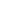 